Yearly Learning Challenge Overview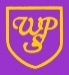 Year 5                                                                                                                                                                                                2021 / 2022Yearly Learning Challenge OverviewYear 5                                                                                                                                                                                                2021 / 2022Yearly Learning Challenge OverviewYear 5                                                                                                                                                                                                2021 / 2022Yearly Learning Challenge OverviewYear 5                                                                                                                                                                                                2021 / 2022Yearly Learning Challenge OverviewYear 5                                                                                                                                                                                                2021 / 2022Yearly Learning Challenge OverviewYear 5                                                                                                                                                                                                2021 / 2022Yearly Learning Challenge OverviewYear 5                                                                                                                                                                                                2021 / 2022Yearly Learning Challenge OverviewYear 5                                                                                                                                                                                                2021 / 2022Yearly Learning Challenge OverviewYear 5                                                                                                                                                                                                2021 / 2022Yearly Learning Challenge OverviewYear 5                                                                                                                                                                                                2021 / 2022Yearly Learning Challenge OverviewYear 5                                                                                                                                                                                                2021 / 2022Yearly Learning Challenge OverviewYear 5                                                                                                                                                                                                2021 / 2022Yearly Learning Challenge OverviewYear 5                                                                                                                                                                                                2021 / 2022Yearly Learning Challenge OverviewYear 5                                                                                                                                                                                                2021 / 2022AUTUMN TERMAUTUMN TERMAUTUMN TERMAUTUMN TERMAUTUMN TERMSPRING TERMSPRING TERMSPRING TERMSPRING TERMSPRING TERMSUMMER TERMSUMMER TERMSUMMER TERMPrime Learning ChallengeHow has Yorkshire changed?How has Yorkshire changed?Are we alone?Are we alone?Are we alone?Is the United Kingdom worth fighting for?Is the United Kingdom worth fighting for?Is the United Kingdom worth fighting for?Why are rivers important?Why are rivers important?How did the Ancient Greeks change our world?How did the Ancient Greeks change our world?How did the Ancient Greeks change our world?English Reading / Writing / Spelling / Punctuation / GrammarReading / Writing / Spelling / Punctuation / GrammarReading / Writing / Spelling / Punctuation / GrammarReading / Writing / Spelling / Punctuation / GrammarReading / Writing / Spelling / Punctuation / GrammarReading / Writing / Spelling / Punctuation / GrammarReading / Writing / Spelling / Punctuation / GrammarReading / Writing / Spelling / Punctuation / GrammarReading / Writing / Spelling / Punctuation / GrammarReading / Writing / Spelling / Punctuation / GrammarReading / Writing / Spelling / Punctuation / GrammarReading / Writing / Spelling / Punctuation / GrammarReading / Writing / Spelling / Punctuation / GrammarWriting Composition / Transcription / Analysis and presentation through the context of themed writing opportunitiesComposition / Transcription / Analysis and presentation through the context of themed writing opportunitiesComposition / Transcription / Analysis and presentation through the context of themed writing opportunitiesComposition / Transcription / Analysis and presentation through the context of themed writing opportunitiesComposition / Transcription / Analysis and presentation through the context of themed writing opportunitiesComposition / Transcription / Analysis and presentation through the context of themed writing opportunitiesComposition / Transcription / Analysis and presentation through the context of themed writing opportunitiesComposition / Transcription / Analysis and presentation through the context of themed writing opportunitiesComposition / Transcription / Analysis and presentation through the context of themed writing opportunitiesComposition / Transcription / Analysis and presentation through the context of themed writing opportunitiesComposition / Transcription / Analysis and presentation through the context of themed writing opportunitiesComposition / Transcription / Analysis and presentation through the context of themed writing opportunitiesComposition / Transcription / Analysis and presentation through the context of themed writing opportunitiesAuthor focus / Text The Railway ChildrenThe Railway ChildrenThe Railway ChildrenGeorge’s Secret Key to the UniverseGeorge’s Secret Key to the UniverseViking BoyViking BoyViking BoyFloodlandFloodlandPercy Jackson and the Lightning ThiefPercy Jackson and the Lightning ThiefMythologicaMathematicsNumber – Place Value and Addition/ SubtractionNumber – Place Value and Addition/ SubtractionNumber – Multiplication and DivisionFractions – Including Decimals and Percentages.Number – Multiplication and DivisionFractions – Including Decimals and Percentages.Number – Multiplication and DivisionFractions – Including Decimals and Percentages.Fractions (including decimals and percentages)Fractions (including decimals and percentages)MeasurementMeasurementMeasurementGeometry – Position and Direction and Properties of ShapeGeometry – Position and Direction and Properties of ShapeGeometry – Properties of ShapeStatistics WSFL- Managing FinancesScienceForcesForcesEarth and SpaceEarth and SpaceEarth and SpaceProperties and Changes of MaterialsProperties and Changes of MaterialsProperties and Changes of MaterialsProperties and Changes of MaterialsProperties and Changes of MaterialsLiving Things and Habitats (4 weeks)Animals including Humans (2 weeks)Living Things and Habitats (4 weeks)Animals including Humans (2 weeks)Animals including HumansComputingCodingOnline SafetyCodingOnline SafetyGame creatorGame creatorGame creatorDatabases E-Safety visit from PC SamDatabases E-Safety visit from PC SamDatabases E-Safety visit from PC SamSpreadsheetsSafety weekSpreadsheetsSafety week3D modelling3D modellingConcept mapsDesign and TechnologyMechanisms – gears/ levers/ pulleysMechanisms – gears/ levers/ pulleysTextiles - Viking belt purseTextiles - Viking belt purseTextiles - Viking belt purseFood – Banquet (Healthy Lifestyles WSFL)HistoryVikings – timeline of invasions, similarity and continuity over time Vikings – timeline of invasions, similarity and continuity over time Vikings – timeline of invasions, similarity and continuity over time Ancient Civilisation (Greeks) – timelines, artefacts, influence on others (past and present), comparison between ancient civilisationsAncient Civilisation (Greeks) – timelines, artefacts, influence on others (past and present), comparison between ancient civilisationsAncient Civilisation (Greeks) – timelines, artefacts, influence on others (past and present), comparison between ancient civilisationsGeographyHow has Yorkshire changed? Change of land use and settlements - Wakefield and HaworthHow has Yorkshire changed? Change of land use and settlements - Wakefield and HaworthRiversRiversArt and DesignPencil technique – Railway artwork (perspective)Pencil technique – Railway artwork (perspective)Space CollageSpace CollageSpace CollagePainting landscapes foreground/ background, perspective (Pierneef)Painting landscapes foreground/ background, perspective (Pierneef)Monet’s reflectionMonet’s reflectionSculpture (Barbara Hepworth)MusicWider opportunities: woodwind and brassY4 Catch Up - BMASWider opportunities: woodwind and brassY4 Catch Up - BMASWider opportunities: woodwind and brassY4 Catch Up - BMASWider opportunities: woodwind and brassY4 Catch Up - BMASWider opportunities: woodwind and brassY4 Catch Up - BMASWider opportunities: woodwind and brassY4 Catch Up - BMASWider opportunities: woodwind and brassY4 Catch Up - BMASWider opportunities: woodwind and brassY4 Catch Up - BMASWider opportunities: woodwind and brassY4 Catch Up - BMASWider opportunities: woodwind and brassY4 Catch Up - BMASWider opportunities: woodwind and brassY4 Catch Up - BMASWider opportunities: woodwind and brassY4 Catch Up - BMASWider opportunities: woodwind and brassY4 Catch Up - BMASPE –games, gym, danceCompetitive Games – Basketball and SwimmingCompetitive Games – Basketball and SwimmingDance and SwimmingDance and SwimmingDance and SwimmingGymnastics and SwimmingGymnastics and SwimmingGymnastics and SwimmingCricket and SwimmingCricket and SwimmingOrienteering/ Outdoor Adventurous Activity and SwimmingOrienteering/ Outdoor Adventurous Activity and SwimmingAthletics and SwimmingREWhat values are shown in codes for living?What values are shown in codes for living?What values are shown in codes for living?What values are shown in codes for living?Why are some journeys and places special?Why are some journeys and places special?What do Christians believe about the old and new covenants?What do Christians believe about the old and new covenants?What do Christians believe about the old and new covenants?What do Christians believe about the old and new covenants?What do Christians believe about the old and new covenants?Should we forgive others?Should we forgive others?SpanishPhonetics 3 and School SubjectsSports and OpinionsSports and OpinionsSports and OpinionsHealthy EatingHealthy EatingShoppingShoppingShoppingRiversRiversSeasideSeasideSMSCCommunicating ClearlyCommunicating ClearlyWorld Space Week. Anti-bullying week.World Space Week. Anti-bullying week.World Space Week. Anti-bullying week.Coping with Life, Healthy Lifestyles and Managing Media – E-Safety visit from PC Sam. Engaging with the CommunityCoping with Life, Healthy Lifestyles and Managing Media – E-Safety visit from PC Sam. Engaging with the CommunityCoping with Life, Healthy Lifestyles and Managing Media – E-Safety visit from PC Sam. Engaging with the CommunityE-Safety Week, Understanding Rights and ResponsibilitiesE-Safety Week, Understanding Rights and ResponsibilitiesEffective decision making and Art of Thinking and Goal SettingEffective decision making and Art of Thinking and Goal SettingManaging Relationships (RSE)BLP MuscleCollaboration, Perseverance, QuestioningCollaboration, Perseverance, QuestioningAbsorption, Managing Distractions, PlanningAbsorption, Managing Distractions, PlanningAbsorption, Managing Distractions, PlanningNoticing, Imagining, ReasoningNoticing, Imagining, ReasoningNoticing, Imagining, ReasoningListening & Empathy,Meta-learning,DistillingListening & Empathy,Meta-learning,DistillingCapitalising,Making Links, Meta-LearningCapitalising,Making Links, Meta-LearningImitation,Revising, Distiling